                                                              新教务平台学分完成情况查询流程一、登录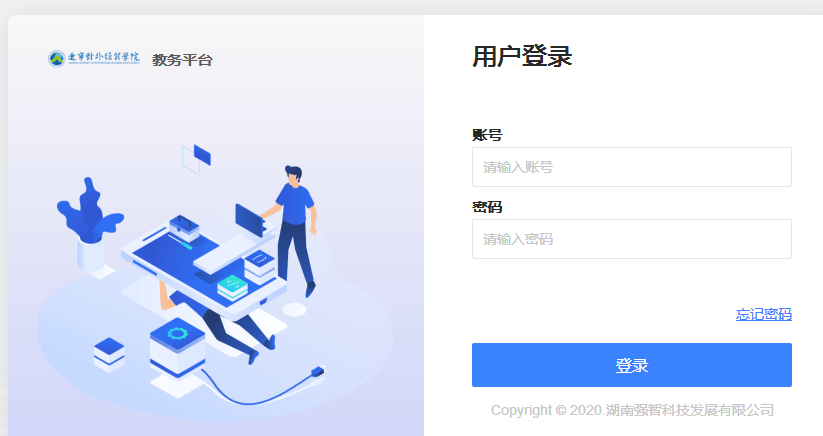 切换到管理端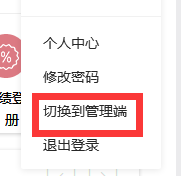 三、依次点击“成绩管理”   “成绩常规管理”   “查询分析统计”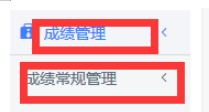 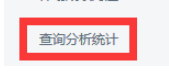 四、点击“所得学分及绩点统计”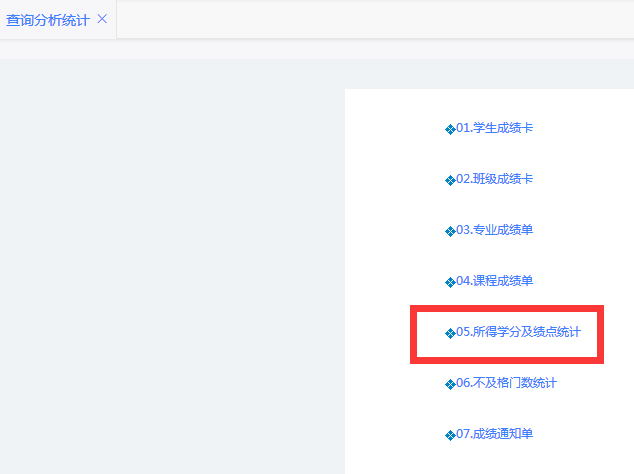 1.进入页面，如图进行设置，设置好之后，点击“查询”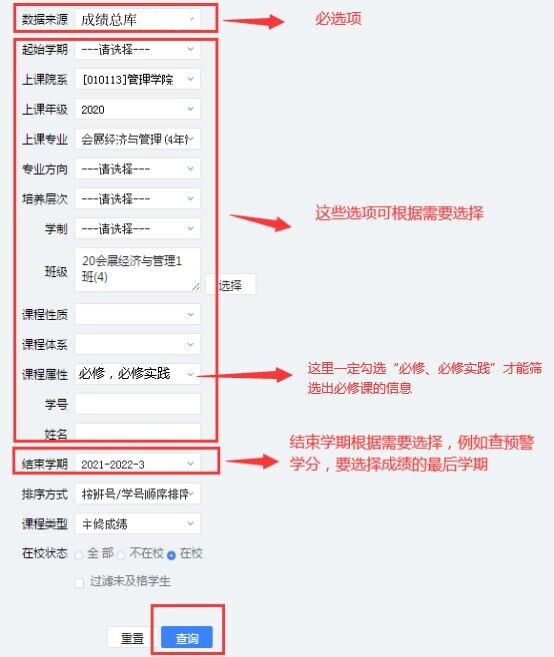 2.页面显示，可以看到学分完成情况。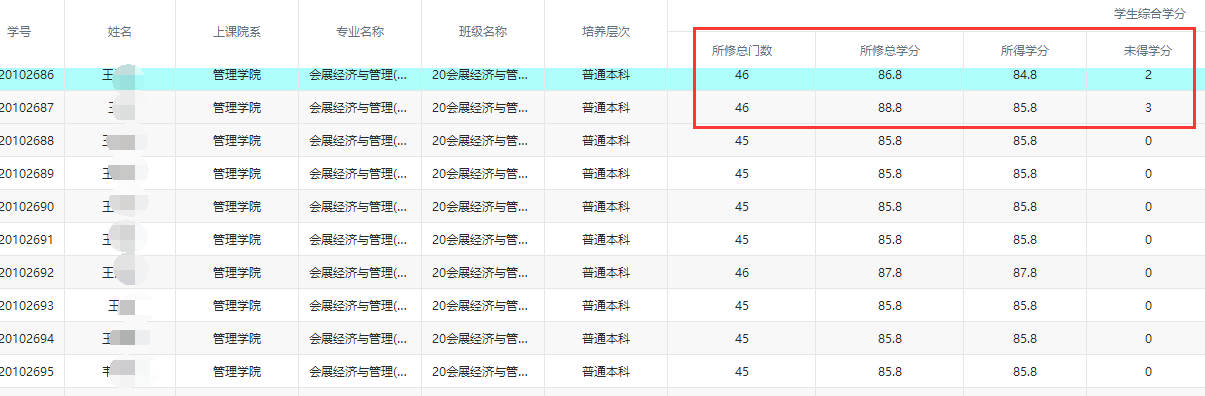 3.点页面右侧“详细”字样，会显示每个学生的具体成绩信息，可导出保存。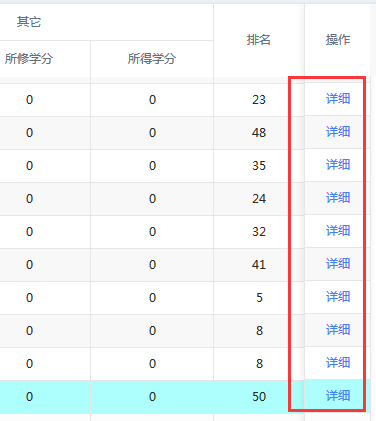 